To add a word cloud to your blog:First you need to add tags to your posts. When you are posting in the Dashboard you have the option to add categories and tags: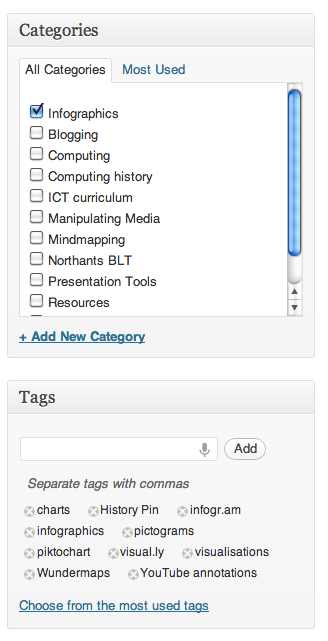 Tags are keywords to describe the content.  Separate them with commas. Once you’ve made tags for each post, go to Plugins and activate the WP-Cumulus. Then go to Appearance and Widgets and drag the WP-Cumulus across to the Sidebar so that it is displayed on your blog. 